§17706-A.  Inactive accounts1.  Conditions for refund.  The retirement system may make an automatic refund of contributions to a member who has not properly applied for a refund as provided in section 17705‑A and who has terminated service, except by death or by retirement under this Part, and who has not met the minimum creditable service requirement for eligibility to receive a service retirement benefit at the applicable age under the following conditions:A.  The member account has been inactive for 3 or more years;  [PL 2007, c. 491, §113 (AMD).]B.  Except when inclusion of a portion of employer contributions is required by this subsection, only accumulated contributions made by the member or picked up by the employer may be refunded to that member under this subsection;  [PL 2007, c. 137, §13 (NEW).]C.  The amount of the refund of accumulated contributions related to a member’s compensation for service rendered as a part-time, seasonal or temporary employee after December 31, 1991 must be at least equal to 7.5% of the member’s compensation for that service plus interest as provided by section 17156; and  [PL 2007, c. 137, §13 (NEW).]D.  A member who receives an automatic refund under this subsection may, within 30 days of the issuance of the refund, return the full refunded amount to the retirement system.  Upon receipt, the retirement system shall restore the accumulated contributions to the member’s credit.  [PL 2007, c. 137, §13 (NEW).]Pursuant to the Code, Section 401(a)(31)(B), the amount of an automatic refund under this section for a member who has not reached the later of 62 years of age or normal retirement age may not exceed $1,000.[PL 2021, c. 548, §19 (AMD).]SECTION HISTORYPL 2007, c. 137, §13 (NEW). PL 2007, c. 491, §113 (AMD). PL 2009, c. 474, §20 (AMD). PL 2011, c. 449, §8 (AMD). PL 2021, c. 548, §19 (AMD). The State of Maine claims a copyright in its codified statutes. If you intend to republish this material, we require that you include the following disclaimer in your publication:All copyrights and other rights to statutory text are reserved by the State of Maine. The text included in this publication reflects changes made through the First Regular Session and the First Special Session of the131st Maine Legislature and is current through November 1, 2023
                    . The text is subject to change without notice. It is a version that has not been officially certified by the Secretary of State. Refer to the Maine Revised Statutes Annotated and supplements for certified text.
                The Office of the Revisor of Statutes also requests that you send us one copy of any statutory publication you may produce. Our goal is not to restrict publishing activity, but to keep track of who is publishing what, to identify any needless duplication and to preserve the State's copyright rights.PLEASE NOTE: The Revisor's Office cannot perform research for or provide legal advice or interpretation of Maine law to the public. If you need legal assistance, please contact a qualified attorney.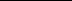 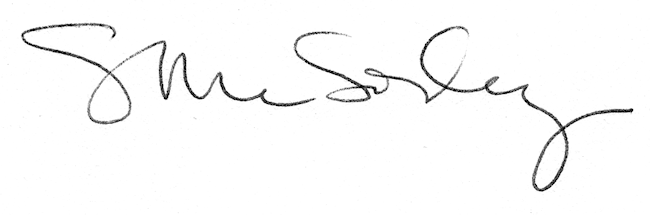 